         Инструкция     Убедитесь, что изделие подходит к Вашему автомобилю.  Для этого,  не отгибая пластин, приложите изделие к бамперу и несильно нажмите на места креплений. ВНИМАНИЕ! бампер должен быть чистым.     Отогните пластину. Стрелками показаны места сгибания.     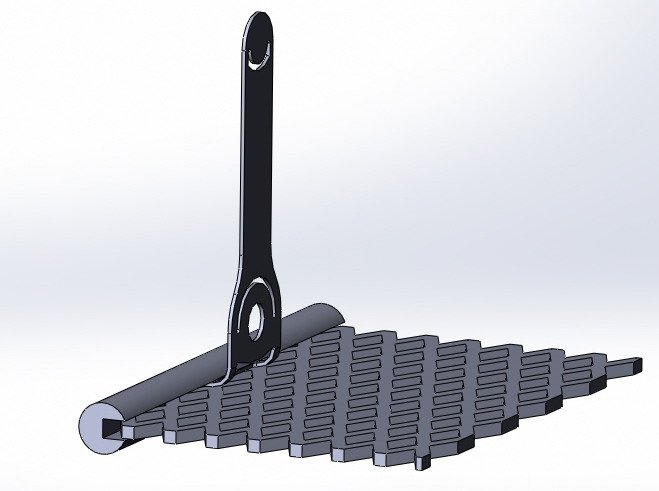 Согните пластину под прямым углом.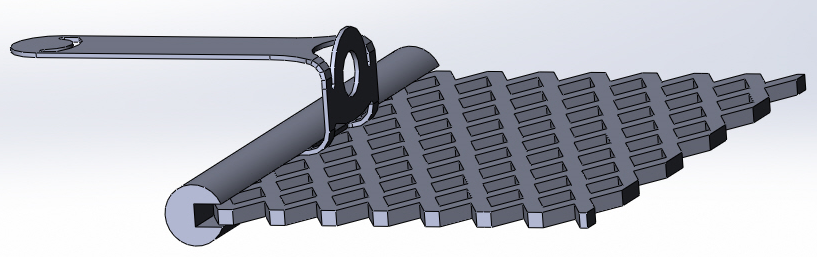   Установите винт и захват, как показано на рисунке.  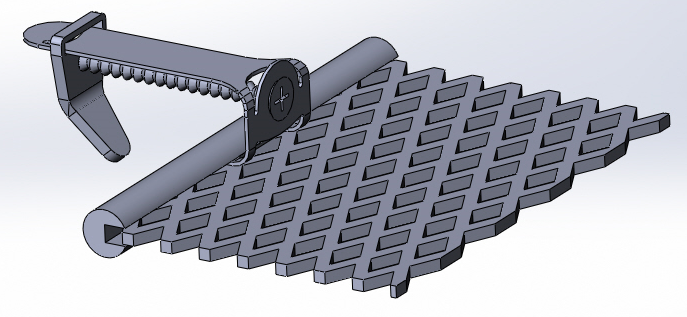 Отогните крепление.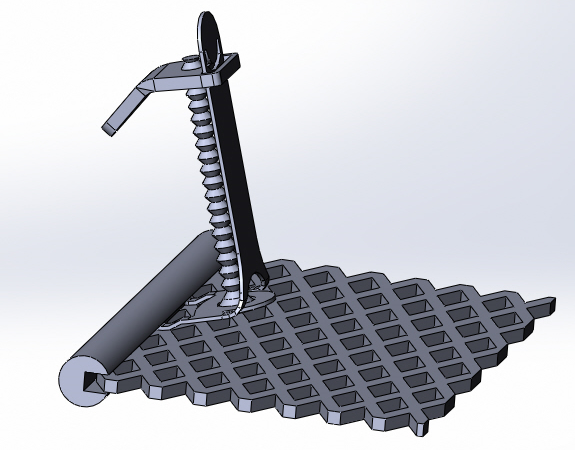 